Visit of Dr. A.N.N Murthy to AshgabatDr. A.N.N Murthy, Vice Chancellor of Dayananda Sagar University in Bangalore chaired a session at Annual Education and S&T Exhibition and presented a paper on “Regulations in Higher Education for Excellence”*** 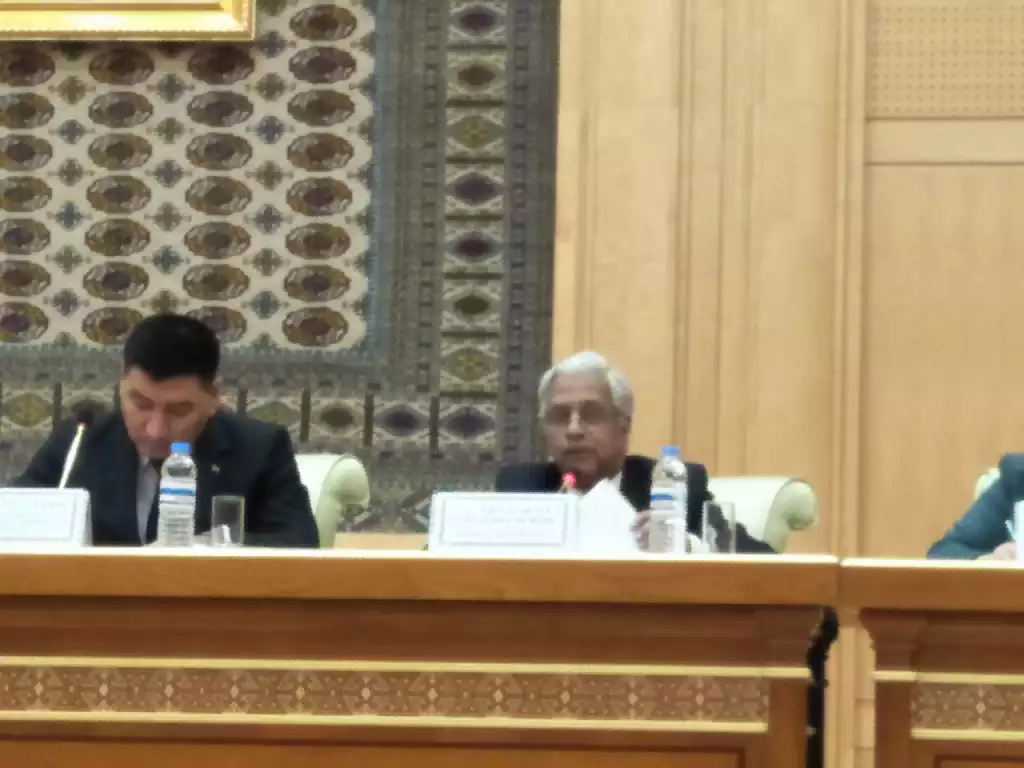 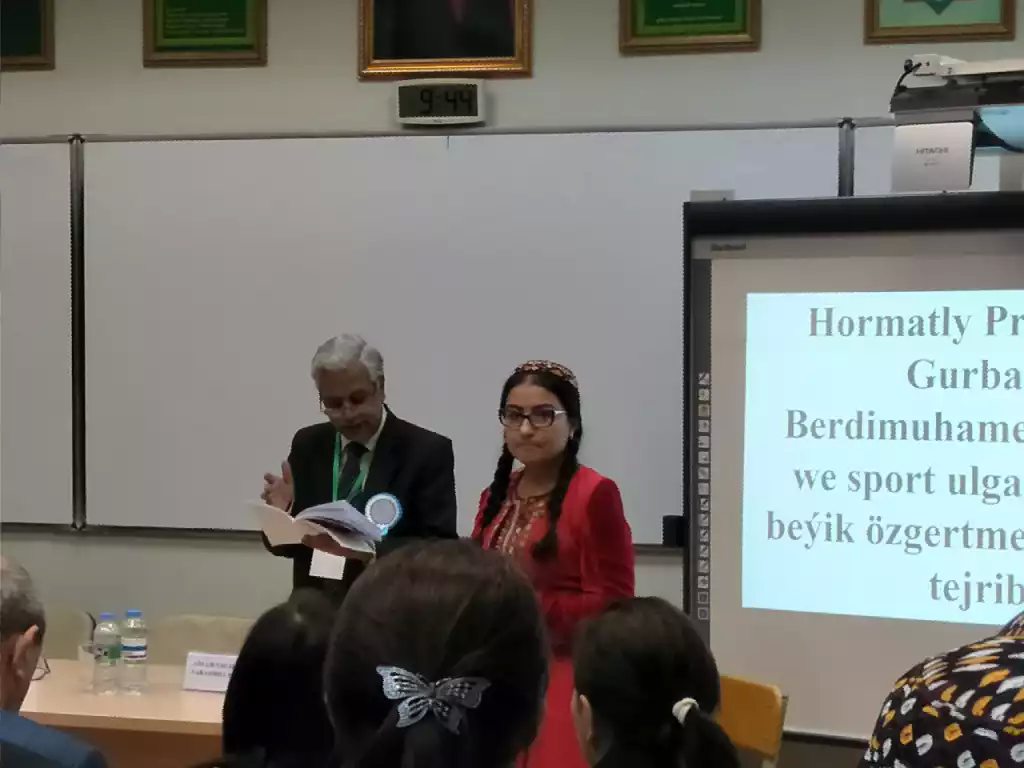 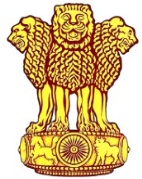 Embassy of IndiaAshgabat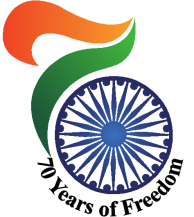 